K9R11/3N-230X2C3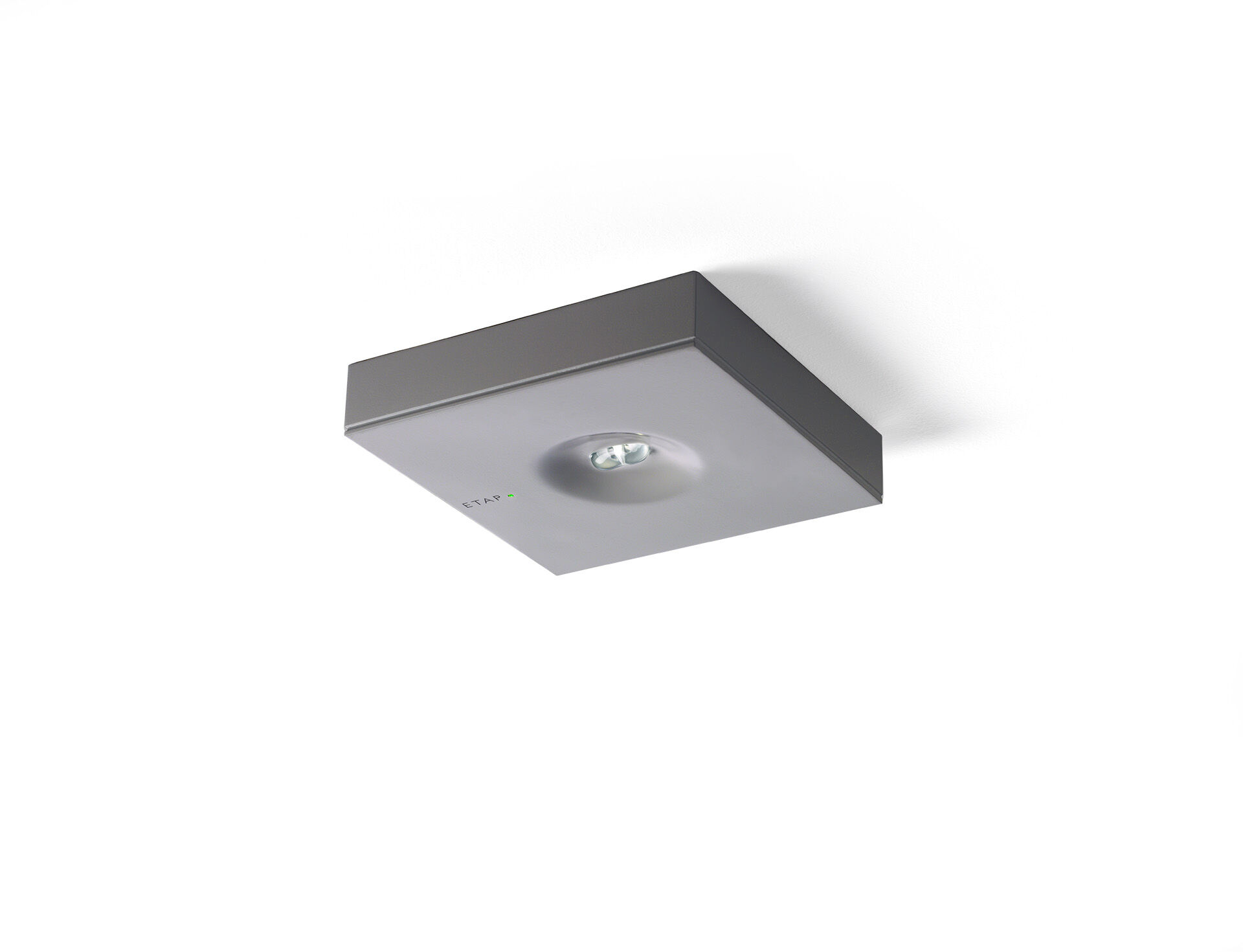 Design minimaliste luminaire d'éclairage de sécurité carré pour éclairage d'évacuation. En saillie.Pour alimentation centrale.Dimensions: 152 mm x 152 mm x 32 mm.Couvercle en zamak revêtu par poudre avec optique encastrée et aspect affleurant, embase en polycarbonate, ouverture sans vis, connexion électrique automatique, bornes enfichables (jusqu'à 2.5 mm²).Distribution lumineuse en forme de ligne, optimisée pour 1 lux le long du chemin de fuite.Lumen en état de secours: 280 lm.Consommation de courant: 4.3 W.Interdistance chemin d’évacuation: à une hauteur de montage de 2.8 m, l'éclairage au sol est de 1 lux avec une interdistance ("b") de 20.7 m.Tension: 220-230V.Contient un module de communication MSÜ3 adressable, à utiliser avec un système de batteries centrales.Classe d'électrique: classe II.Sécurité photobiologique EN 62471: RISK GROUP 1 UNLIMITED.Zamak revêtu de poudre caisson, RAL9006 - aluminium blanc (texturé).Degré de protection IP: IP42.Degré de protection IK: IK04.Essai au fil incandescent: 850°C.Garantie 5 ans sur luminaire, source de lumière, driver et batterieCertifications: CE, ENEC.Le luminaire a été développé et produit selon la norme EN 60598-1 dans une société certifiée ISO 9001 et ISO 14001.